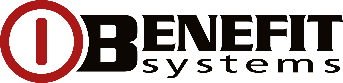 Warszawa, 4 stycznia 2023 r.Komunikat prasowyRuszają dwa nowe kluby My Fitness Place w Krakowie4 stycznia w Krakowie otwarte zostały dwa nowe wielkopowierzchniowe kluby popularnej sieci My Fitness Place. Nowoczesne obiekty ze strefą spa, ścianami solnymi oraz saunami znajdują się w dzielnicach Czyżyny oraz Ruczaj. Nowe kluby My Fitness Place oferują szeroki wybór zajęć grupowych, w tym popularne treningi Les Mills, a także najwyższej klasy sprzęt treningowy.- Każdy z nowych klubów ma około 2 tys. metrów kwadratowych, na których dostępne są różne strefy treningowe, w tym siłownie, bieżnie tartanowe, sale fitness oraz fitbary z produktami wspierającymi prawidłową dietę osób aktywnych fizycznie – wyjaśnia Jakub Grabowski, dyrektor finansowy Benefit Systems Oddział Fitness, która zarządza siecią My Fitness Place i dodaje: Projektując nowe kluby uwzględniliśmy także lokalne potrzeby zdrowotne i dodaliśmy rozbudowane części wellness, w których można zrelaksować się po ciężkim treningu, zadbać o zdrowie czy zredukować stres. Mamy ściany solne, które, korzystnie wpływają na układ oddechowy, co docenią wszyscy, którzy mają do czynienia ze smogiem. Dodatkowo również sauny suche i  sauny infrared, na podczerwień, w których można się zrelaksować po intensywnych ćwiczeniach lub wspomóc organizm w usuwaniu toksyn.Kluby oferują także szeroki wybór zajęć grupowych, wśród nich m.in. cieszące się ogromną popularnością zajęcia High Heels, Les Mills BODYPUMP®, Les Mills BODYATTACK® czy zajęcia na rowerach stacjonarnych.Istotna w przypadku obu obiektów jest ich lokalizacja. Umiejscowione zostały w dynamicznie rozwijających się i bardzo dobrze skomunikowanych z pozostałymi częściami miasta dzielnicach – na Ruczaju oraz w dzielnicy Czyżyny. My Fitness Place Ruczaj mieści się w centrum handlowym Atut Ruczaj II, nieopodal Bunscha i Bobrzyńskiego, w otoczeniu dużych osiedli mieszkaniowych, zamieszkiwanych przez młodych ludzi oraz terenów, na których planowane są kolejne inwestycje deweloperskie. Z kolei My Fitness Place Nowohucka usytuowany jest w nowoczesnym kompleksie Atut Galicyjska, w pobliżu ulic Nowohuckiej i Centralnej, w którym inwestycje mają charakter lokalny, łączą w sobie różne funkcje, np. mieszkalne, usługowe, handlowe i są częścią dynamicznie rozwijającej się części miasta.Wybór tych konkretnych lokalizacji na miejsce nowych klubów tłumaczy Jakub Grabowski: – Uważnie analizujemy nowe inwestycje, by geograficznie i produktowo lepiej dopełnić ofertę już istniejących klubów w danym mieście. W przypadku nowych lokalizacji w Krakowie zależało nam na poszerzeniu oferty My Fitness Place o lokalizacje w dzielnicach mieszkaniowych, intensywnie rozwijających się. Dodatkowo po pandemii wiele osób pracuje zdalnie lub w trybie hybrydowym i chętniej podejmuje aktywności bliżej miejsca zamieszkania – dodaje Jakub Grabowski.W obu lokalizacjach dla klientów dostępny jest darmowy parking. Obiekty honorują karty partnerskie MultiSport.Na sieć My Fitness Place składa się teraz łącznie 16 klubów znajdujących się w województwie małopolskim, śląskim i opolskim. My Fitness Place jest częścią Benefit Systems Oddział Fitness, który zarządza 170 klubami w Polsce.Kontakt dla mediów:
Rafał PiętkaStarszy Specjalista ds. PR
Dział KorporacyjnyBenefit Systems S.A.
Plac Europejski 2, 00-844 Warszawa 
T:   519-570-199
E: r.pietka@benefitsystems.pl | www.benefitsystems.pl